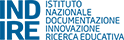 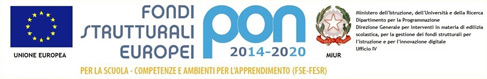 VETF060003 - VITO VOLTERRA Iscritti al moduloInizio moduloModulo   Fine moduloCALENDARIO Formazione Team per l'innovazioneFormazione Team per l’innovazione Modulo 3 Didattica integrata e robotica30/09/201630/12/2017250Iscritti dalle Scuole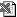 Iscritti dalle ScuoleIscritti dalle ScuoleIscritti dalle ScuoleIscritti dalle ScuoleIscritti dalle ScuoleCognomeNomeE-MailTelefonoCodice MeccanograficoDenominazioneBINATOSABRINAVEIC820001@istruzione.it041462157VEIC820001ANTONIO GRAMSCIBOBBOMARAVEIC82900B@istruzione.it0421231784VEIC82900BEDMONDO DE AMICISBUONAJUTOGIAMBATTISTAVEIC85000R@istruzione.it041400096VEIC85000RI.C. CHIOGGIA 3CAVEDAGNISANDRAVEIC804003@istruzione.it0421370129VEIC804003GABRIELE D'ANNUNZIOCICOGNASERGIOVETF060003@istruzione.it0421339411VETF060003VITO VOLTERRACOLUSSICARLAVEIC825004@istruzione.it0421209501VEIC825004IPPOLITO NIEVODONAGGIOCHIARAVEIC820001@istruzione.it041462157VEIC820001ANTONIO GRAMSCIFREGONESECATERINAVETF060003@istruzione.it0421339411VETF060003VITO VOLTERRAISEPPIKELLYVEIC81500D@istruzione.it0421951186VEIC81500DITALO CALVINOLAUSOGIORGIAVEIC809006@istruzione.it0421330760VEIC809006IPPOLITO NIEVOMAISTRELLOMARTINAVEIC820001@istruzione.it041462157VEIC820001ANTONIO GRAMSCIMARANGONANASTASIAVETD030001@istruzione.it0421335711VETD030001LEON BATTISTA ALBERTIMARTINESCLAUDIAVEIC82200L@istruzione.it0422824139VEIC82200LANGELO RONCALLIMASCHERINANDREAVEIC833003@istruzione.it041658570VEIC833003DANIELE MANINMIOLOGIULIA VEIC825004@istruzione.it0421209501VEIC825004IPPOLITO NIEVOMOCCAGATTAMANUELAVEIC818001@istruzione.it0421270998VEIC818001RUFINO TURRANIOORTOLANSERGIOVEIS013002@istruzione.it0421284811VEIS013002LEONARDO DA VINCIPASINIMAURIZIOVEIS021001@istruzione.it042150122VEIS021001C. SCARPA - E. MATTEIREGINIROBERTAVEIC80500V@istruzione.it0421329088VEIC80500VGUGLIELMO MARCONIROSSETTOMARINAVEIC804003@istruzione.it0421370129VEIC804003GABRIELE D'ANNUNZIOROSSETTONMARZIAVEIC809006@istruzione.it0421330760VEIC809006IPPOLITO NIEVOTOFFOLOPAOLAVEIC82600X@istruzione.it042154122VEIC82600XENRICO TOTITRINCORENATAVEIC82200L@istruzione.it0422824139VEIC82200LANGELO RONCALLIVENDRAMINFABRIZIO VETF060003@istruzione.it0421339411VETF060003VITO VOLTERRAZANINRITAVEIC809006@istruzione.it0421330760VEIC809006IPPOLITO NIEVOZAPPULLACARMELOVEIC82600X@istruzione.it042154122VEIC82600XENRICO TOTITURETTA -TUTORMod 3TI- Didattica integrata e robotica Sede corso San Donà di PiaveMattarollo 6Per l’integrazione del mobile negli ambienti di apprendimento e uso di dispositivi individuali a scuolaSperimentazione e diffusione di metodologie e processi di didattica attiva e collaborativa. Peer to peer15 settembre10 ottobre14-17TURETTA -TUTORMod 3TI- Didattica integrata e robotica Sede corso San Donà di PiaveBroggi 3Mobile Learning, BYOD e inclusione: superare le difficoltà. 17 ottobre14-17TURETTA -TUTORMod 3TI- Didattica integrata e robotica Sede corso San Donà di PiaveD’Ambrosio 9Sviluppare il pensiero computazionale e la creatività: coding, gioco e roboticaCittadinanza digitale. Atelier standard per curricoli verticali. 3 – 10 -17 novembre14-17